Question 13 of ITU-T Study Group 12 would like to inform you that a new work item P.SMAR “Subjective Tests for Evaluating the User Experience for Mobile AR Applications” was launched by the recent ITU-T Study Group 12 meeting, Geneva, 17-26 January 2023. The work can be summarized as follows:AR applications are widely used over the world and users perceive a special experience from the combination of AR content and scenes. However, since there is no Recommendations that describe subjective tests for AR applications, it is difficult to evaluate quality. In addition, since there are many types of AR applications, Question 13 of ITU-T Study Group 12 focuses on developing subjective assessment for mobile AR applications (e.g., Entertainment and navigation apps).Looking forward to a fruitful collaboration with VQEG._______________________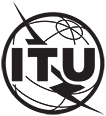 INTERNATIONAL TELECOMMUNICATION UNIONTELECOMMUNICATION
STANDARDIZATION SECTORSTUDY PERIOD 2022-2024INTERNATIONAL TELECOMMUNICATION UNIONTELECOMMUNICATION
STANDARDIZATION SECTORSTUDY PERIOD 2022-2024INTERNATIONAL TELECOMMUNICATION UNIONTELECOMMUNICATION
STANDARDIZATION SECTORSTUDY PERIOD 2022-2024INTERNATIONAL TELECOMMUNICATION UNIONTELECOMMUNICATION
STANDARDIZATION SECTORSTUDY PERIOD 2022-2024SG12-LS33INTERNATIONAL TELECOMMUNICATION UNIONTELECOMMUNICATION
STANDARDIZATION SECTORSTUDY PERIOD 2022-2024INTERNATIONAL TELECOMMUNICATION UNIONTELECOMMUNICATION
STANDARDIZATION SECTORSTUDY PERIOD 2022-2024INTERNATIONAL TELECOMMUNICATION UNIONTELECOMMUNICATION
STANDARDIZATION SECTORSTUDY PERIOD 2022-2024INTERNATIONAL TELECOMMUNICATION UNIONTELECOMMUNICATION
STANDARDIZATION SECTORSTUDY PERIOD 2022-2024STUDY GROUP 12INTERNATIONAL TELECOMMUNICATION UNIONTELECOMMUNICATION
STANDARDIZATION SECTORSTUDY PERIOD 2022-2024INTERNATIONAL TELECOMMUNICATION UNIONTELECOMMUNICATION
STANDARDIZATION SECTORSTUDY PERIOD 2022-2024INTERNATIONAL TELECOMMUNICATION UNIONTELECOMMUNICATION
STANDARDIZATION SECTORSTUDY PERIOD 2022-2024INTERNATIONAL TELECOMMUNICATION UNIONTELECOMMUNICATION
STANDARDIZATION SECTORSTUDY PERIOD 2022-2024Original: EnglishQuestion(s):Question(s):13/1213/1213/12Geneva, 18-26 January 2023 Ref.: SG12-TD286Ref.: SG12-TD286Ref.: SG12-TD286Ref.: SG12-TD286Ref.: SG12-TD286Ref.: SG12-TD286Source:Source:ITU-T Study Group 12ITU-T Study Group 12ITU-T Study Group 12ITU-T Study Group 12Title:Title:LS about new work item P.SMAR: Subjective Tests for Evaluating the User Experience for Mobile AR ApplicationsLS about new work item P.SMAR: Subjective Tests for Evaluating the User Experience for Mobile AR ApplicationsLS about new work item P.SMAR: Subjective Tests for Evaluating the User Experience for Mobile AR ApplicationsLS about new work item P.SMAR: Subjective Tests for Evaluating the User Experience for Mobile AR ApplicationsLIAISON STATEMENTLIAISON STATEMENTLIAISON STATEMENTLIAISON STATEMENTLIAISON STATEMENTLIAISON STATEMENTFor action to:For action to:For action to:---For information to:For information to:For information to:VQEGVQEGVQEGApproval: Approval: Approval: ITU-T SG12 meeting (Geneva, 26 January 2023)ITU-T SG12 meeting (Geneva, 26 January 2023)ITU-T SG12 meeting (Geneva, 26 January 2023)Deadline: Deadline: Deadline: ---Contact:Contact:Fei Gao
China Mobile Communication Co. Ltd.
China Fei Gao
China Mobile Communication Co. Ltd.
China Tel:	+86-13810019072
E-mail:	gaofeiyj@chinamobile.com Tel:	+86-13810019072
E-mail:	gaofeiyj@chinamobile.com Contact:Contact:Kazuhisa Yamagishi
NTT
JapanKazuhisa Yamagishi
NTT
JapanTel:	+81 422 59 4397
E-mail: kazuhisa.yamagishi.vf@hco.ntt.co.jp Tel:	+81 422 59 4397
E-mail: kazuhisa.yamagishi.vf@hco.ntt.co.jp Abstract:This LS contains information about the recently agreed new work item (P.SMAR: Subjective Tests for Evaluating the User Experience for Mobile AR Applications).